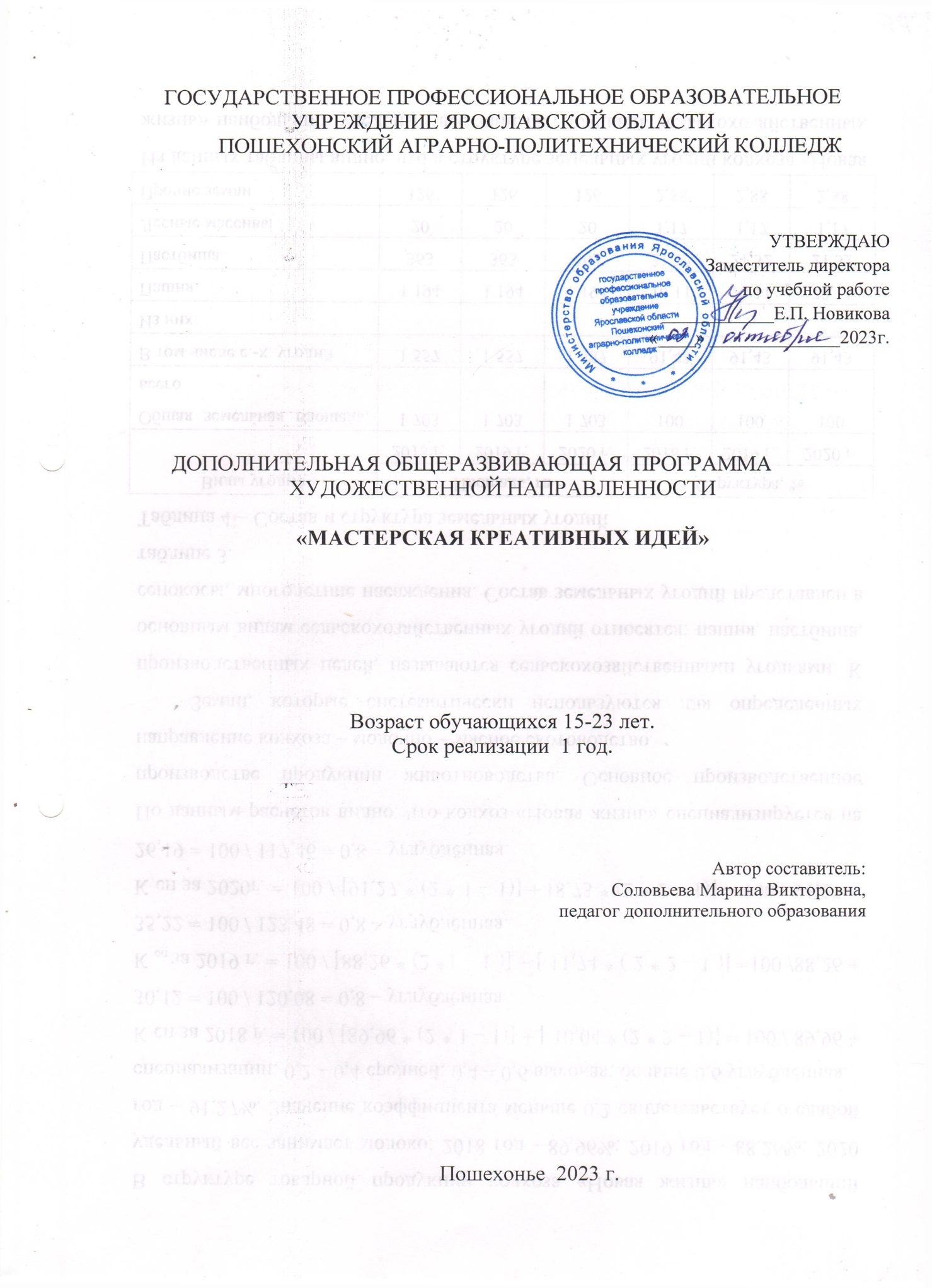 Государственное ПРОФЕССИОНАЛЬНОЕ образовательное учреждение Ярославской областиПошехонский АГРАРНО-ПОЛИТЕХНИЧЕСКИЙ КОЛЛЕДЖ      дополнительная общеразвивающая  программа художественной направленности«Мастерская креативных идей»Возраст обучающихся 15-23 лет.Срок реализации  1 год.Автор составитель: Соловьева Марина Викторовна, педагог дополнительного образованияПошехонье  2023 г.СОДЕРЖАНИЕПОЯСНИТЕЛЬНАЯ ЗАПИСКА«Истоки способностей и дарований детей находятся на кончиках пальцев. От пальцев, образно говоря, идут тончайшие ручейки, которые питают источники творческой мысли. Другими словами, чем больше мастерства в детской руке, тем умнее ребенок» В.А. Сухомлинский.Творчество, является неотъемлемой  характеристикой современного образования. Оно рассматривается как непременное условие успешной самореализации личности, которое позволяет наиболее эффективно проявлять себя в обществе. Формированию мышления у детей, навыков исследовательской деятельности и изобретательской работы, конечно же, способствует творческая деятельность. Вообще, занятие любым видом творчества это всегда только плюсы в нашей жизни. Из всего многообразия видов творчества декоративно – прикладное является самым популярным. В последние годы можно наблюдать тенденцию — многие люди берут в руки различные инструменты, материалы и пытаются создать особые, неповторимые изделия, возвращаясь к историческим истокам, народному декоративно-прикладному творчеству.Программа предусматривает поэтапное знакомство студентов с декоративно-прикладным искусством, учитывает возраст обучающихся и современные тенденции в мире.Задача дополнительного образования – выявить и развить у учащихся интерес к этой деятельности.  Работа в кружке «Мастерская креативных идей « расширяет кругозор учащихся, повышает общую культуру, позволяет выявить способности и таланты, приучает к труду и конечно время проведённое с пользой!В процессе занятий накапливается опыт и владение разными техниками декоративно-прикладного искусства.Направленность программы  :художественная. Цель программы: развитие творческих способностей ребенка, проявляющего интерес к художественному творчеству, эстетическое воспитание,  привитие усидчивости и умение завершать начатое дело до конца, овладение новыми знаниями и умениями.Задачи программы:-образовательные : ознакомление с видами декоративно-прикладного творчества, историческая справка . Развивающие: развитие творческих способностей, всестороннее развитие обучающихся. способствовать формированию умения самостоятельно решать вопросы художественного изготовления изделий и работ. Формирование художественного вкуса и расширение кругозора. Воспитательные: воспитание целеустремлённости, трудолюбия. Воспитывать чувство ответственности и гордости за свой труд.Срок реализации программы 1 год, 360 часов.Форма работы кружкаБеседы, лекции, работа с интернет- источниками, теория, практические задания, проведение мастер- классов, работа с наглядным материалом, участие в выставках, конкурсах, совместные экскурсии на предприятия по профилю декоративно-прикладного искусства, участие в мероприятиях и жизни колледжа.Каждое занятие включает в себя теоретическую часть- историческая справка- технология изготовления- для лучшего усвоения материала используются наглядные пособия, практическая часть- работа с материалами.Особенности набора: любой желающий в возрасте от 15-23 лет обязательно студент колледжа.Форма занятий:  групповые, индивидуальные, комбинированные.Материальная база мастерской пополняется за счёт средств бюджета колледжа.Планируемые результаты программы:-готовность и способность студентов к саморазвитию и личностному самоопределению- целеустремлённость, настойчивость в достижение цели-навык самостоятельной работы и работы в группе-применять на деле полученные знания в жизни и в учёбе-проводить анализ своих достижений-трудолюбие, организованность ,добросовестное отношение к делу- освоение техники росписи: точечная роспись-умение изготавливать изделия на новогоднюю тематику- способность делать декоративные элементы самостоятельно-уметь работать в технике декупаж- способность работать с бумагой разного рода и объёма- умение работать в технике фуд-флористика - умение создавать объёмные цветы  из бумаги-освоить технику вытынанка.УЧЕБНЫЙ ПЛАН  Итого 360 часов.содержание программыСодержание данной программы направлено на выполнение творческих работ, основой которых является индивидуальное и коллективное творчество. В основном вся практическая деятельность основана на изготовлении изделий и оформлении колледжа к мероприятиям. Обучение планируется с учётом занятости студентов. На занятиях в процессе труда обращается внимание на соблюдение правил безопасности труда, санитарии и личной гигиены, на рациональную организацию рабочего места, бережного отношения к инструментам, оборудованию в процессе изготовления художественных изделий.методическое обеспечениеРеализация программы дополнительного образования предполагает наличие кабинета.Оборудование рабочих мест:  - комплект учебно-методической документации;- наглядные пособия (наглядный раздаточный материал, плакаты);- механизмы, инструменты и оборудование для выполнения работ по знакомству с различными видами техник  и мастер -классов;  - инструменты и оборудование для выполнения работ по содержанию цветочно-декоративных растений.Технические средства обучения:-компьютер с лицензионным программным обеспечением и мультимедиапроектор.список литературыО. К. Гладышева, О. К. Росписи Вологодской земли Гаютинская роспись. Методическое пособие. Вологда: ОНМЦКиПК, 2010 // https://www.booksite.ru/fulltext/gajutin/index.htmДанилова, А. Декупаж. Декоративные техники / А.Данилова. - М.: Питер, 2013. - 323 c.Корякина, Наталия Креативная флористика / FloralExperiments / Наталия Корякина , Кирилл Рутоло. - М.: Русская коллекция, 2012. - 192 c.Хромова, С. А. Лучший мой подарочек. Сувениры и аксессуары своими руками / С.А. Хромова, Л.В. Браиловская, Ю.С. Давыдова. - М.: Феникс, 2007. - 256 c..Зайцев А. Учение о цвете и живописи. - М.: Академия развития, 1985..Саркисова Л. Искусство букета. - М.: Искусство, 1970. Точечная роспись ., Автор: Добрусина Анастасия Редактор: Бахметова Ю.Издательство: Феникс, 2015 г.Подробнее: https://www.labirint.ru/books/475315/Искусство цвета Иоханнес Иттен Год издания: 2015 Издатель Дмитрий Аронов 
Подробнее на livelib.ru:Чудесные поделки из бумаги. – М.: Просвещение, 1992 г. Искусство вытынанки В. И. Коваленко Издательство:Беларусь ISBN:9789850109347 Год:2011Соловьёв С.А.: Декоративное оформление. - М.: Просвещение, 1987 .Черней Е. Цветы и фантазия. - М.: Искусство, 1987. СодержаниеПояснительная записка  23учебный план  6содержание программы    7методическое обеспечение  10список литературы11№№ТемаКоличество часовКоличество часов11Вводное занятие (организационное)2222Оформительское дело11211233Вытынанка242444Точечная роспись151555Масленичная кукла151566Декупаж181877Рождественский венок3388Открытки (14 февраля,день матери,8 марта,23 февраля)151599Фуд-флористика21211010Техника аппликация18181111Экскурсии, выставки, массовые мероприятия, посещение музеев 12121212Работа в соц.сетях331313Мероприятия к 9 мая991414Сувениры из подсобных материалов48481515Изготовление плакатов к праздникам272716рОСПИСЬ 18№Название темыКол-во часовКол-во часов1Вводное занятие, инструктаж по технике безопасности222Оформление ФОТО-ЗОНЫ к 1 сентября663Изготовление цветочной композиции к выставке664Изготовление плаката к Дню учителя335Индивидуальная работа. Аппликация336Оформление поздравления к Дню учителя ,техника аппликация. 997Плакат-поздравление к дню учителя.338Знакомство с техниками росписи. Точечная роспись779Фуд-флористика. Овощной букет6610Изготовление плаката к дню первокурсника3311Точечная роспись. Индивидуальная работа8812Изготовление декора для комнатных цветов.8813Сувениры из подручных материалов.101014Открытка к Дню матери.4415Плакат к 1 декабря день борьбы со СПИДОМ 4416Работа в соц.сетях1117Участие в конкурсе к Новому году. Сувенир.181818Знакомство с техникой вытынанка8819 Вытынанка. Оформление окон Вытынанка. Оформление окон620Изготовление новогоднего сувенира на выбор.Изготовление новогоднего сувенира на выбор.1221Оформление колледжа к новому годуОформление колледжа к новому году1622Изготовление «Рождественского венка»Изготовление «Рождественского венка»323Декупаж. Теория, практикаДекупаж. Теория, практика824Декупаж,работа на объёмном изделии.Декупаж,работа на объёмном изделии.1025Работа с бумагой, аппликацияРабота с бумагой, аппликация626Открытка к 14 февраля, 23 февраля Открытка к 14 февраля, 23 февраля 927Оформление ящика для валентинок.Оформление ящика для валентинок.927Изготовление валентинок. Аппликация.Изготовление валентинок. Аппликация.328Работа с бумагой и подсобных материалов.Работа с бумагой и подсобных материалов.829Открытка к 8 марта . Открытка к 8 марта . 230Плакат к 8 марта.Плакат к 8 марта.631Оформление к 8 марта зала .Оформление к 8 марта зала .1632Изготовление масленичной куклы на выставку.Изготовление масленичной куклы на выставку.1533Знакомство с Гаютинской росписью.Знакомство с Гаютинской росписью.634Букет из весенних цветов. Фуд-флористика.Букет из весенних цветов. Фуд-флористика.935Подготовка к 9 мая. Плакат, стендПодготовка к 9 мая. Плакат, стенд936Мастер-класс «Брошь Победы»Мастер-класс «Брошь Победы»1037Посещение труженицы тыла, вручение брошиПосещение труженицы тыла, вручение броши238 Оформление Бессмертного полка из преподавателей колледжа, участников ВОВ. Оформление Бессмертного полка из преподавателей колледжа, участников ВОВ.939Оформление «Окон Победы». Вытынанка.Оформление «Окон Победы». Вытынанка.1240Работа в соц. Сетях.Работа в соц. Сетях.241Подготовка к выпускному 2023,оформление,разработка.Подготовка к выпускному 2023,оформление,разработка.1542Изготовление плаката выпускникам.Изготовление плаката выпускникам.943Оформление сцены.Оформление сцены.2644Плакат к Дню России.Плакат к Дню России.245Украшение зала к выпускному. Фотозона.Украшение зала к выпускному. Фотозона.18